Os instrumentos musicais podem ser de vários tamanhos e eles podem produzir sons graves ou agudos. A seguir temos a imagem de vários instrumentos. Ouça o som de cada um deles e marque com G aqueles que produzem sons graves A aqueles que produzem sons agudos. 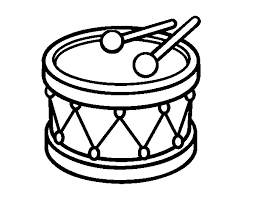 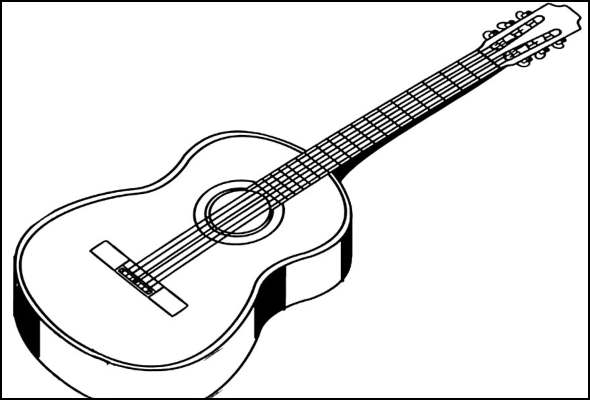 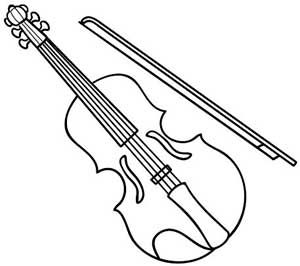 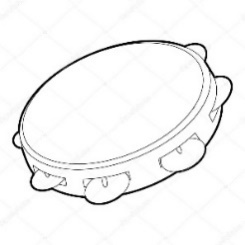 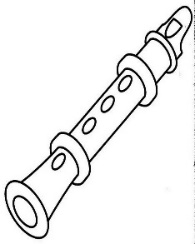 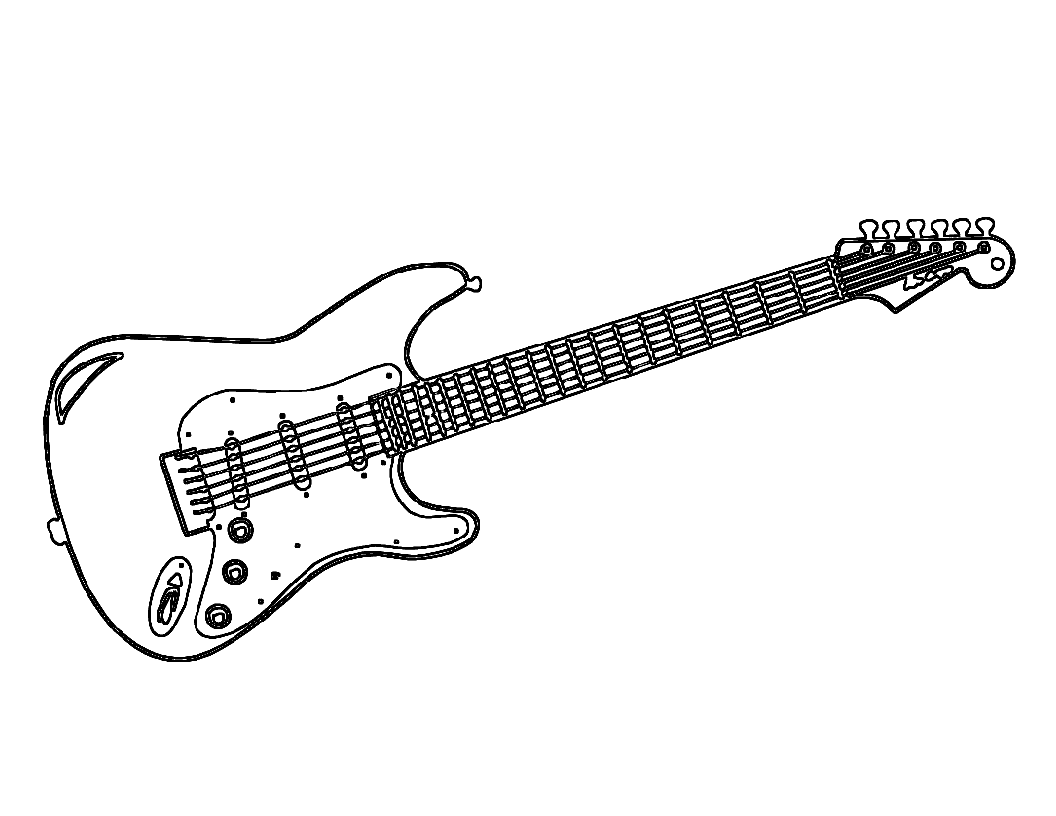 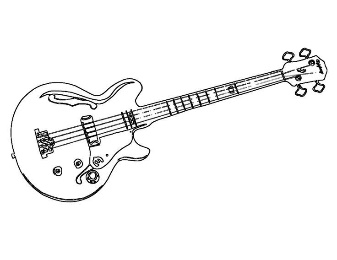 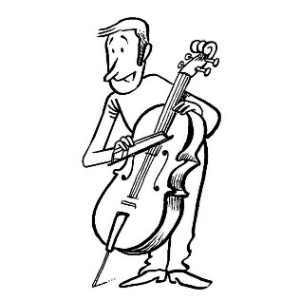 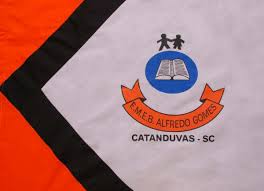 ESCOLA MUNICIPAL DE EDUCAÇÃO BÁSICA ALFREDO GOMES.RUA: CORONEL RUPP BAIRRO CENTRO OESTECATANDUVAS – SC   MARÇO   ANO 2021 CNPJ – 78502697/0001-96DIRETORA: IVÂNIA NORA.ASSESSORA PEDAGÓGICA: SIMONE ANDRÉA CARL.ASSESSORA TÉCNICA ADM.: TANIA N. DE ÁVILA.PROFESSOR: LUAN CEZAR RIBEIRO DA SILVAALUNO(A):................................................................................SÉRIE 4º ANO PERÍODO................................  Sons GravesSons Agudos